Prilozi uz zahtjev:Ugovori s izvođačima radova ili dobavljačima opreme,Ovjerene situacije (privremene ili okončane) ili računi o izvedenim radovima ili nabavljenoj opremiPotvrdu o izvršenom plaćanju ili Izjavu da račun nije plaćenUgovor o cesiji – ako situacija ili račun nisu plaćeni, do visine odobrene zatražene kapitalne pomoćiUgovor o sufinanciranju, ako je zaključen s drugim pravnim osobamaIzjava gradonačelnika/načelnika o statusu kapitalnog projekta – utvrđen poseban interes JLS za      kapitalnu investiciju, odnosno Odluku predstavničkog tijela ili Program gradnje. Mjesto i datum:							Potpis i pečat:KOPRIVNIČKO-KRIŽEVAČKA ŽUPANIJAUpravni odjel za gospodarstvo, komunalne djelatnosti i poljoprivredu OBRAZACK 100001 ZAHTJEV – Poticanje ravnomjernog razvoja Županije u 2017. godiniPODACI O PODNOSITELJU ZAHTJEVAJEDINICA LOKALNE SAMOUPRAVEADRESAOIBKONTAKT OSOBAtel./mob.e-mailPOSLOVNA BANKAŽIRO-RAČUNIBANBroj računa / izvedbene situacijeIzdavatelj računaIznos računa bez PDV-aUkupni iznos računa SVEUKUPNOSVEUKUPNOTRAŽENI IZNOS SUFINANCIRANJATRAŽENI IZNOS SUFINANCIRANJAkn%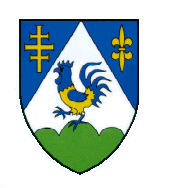 